7.05.2020Zachęcam do ćwiczeńTemat: Potrafię więcej  - ćwiczenia zapobiegające  wadom postawy. Pozycje do ćwiczeń.W ramach  lekcji Wychowania Fizycznego zachęcam przypomnienia i poćwiczenia pozycji wstępnych do ćwiczeń oraz wykonania kilku ćwiczeń zapobiegających wadom postawy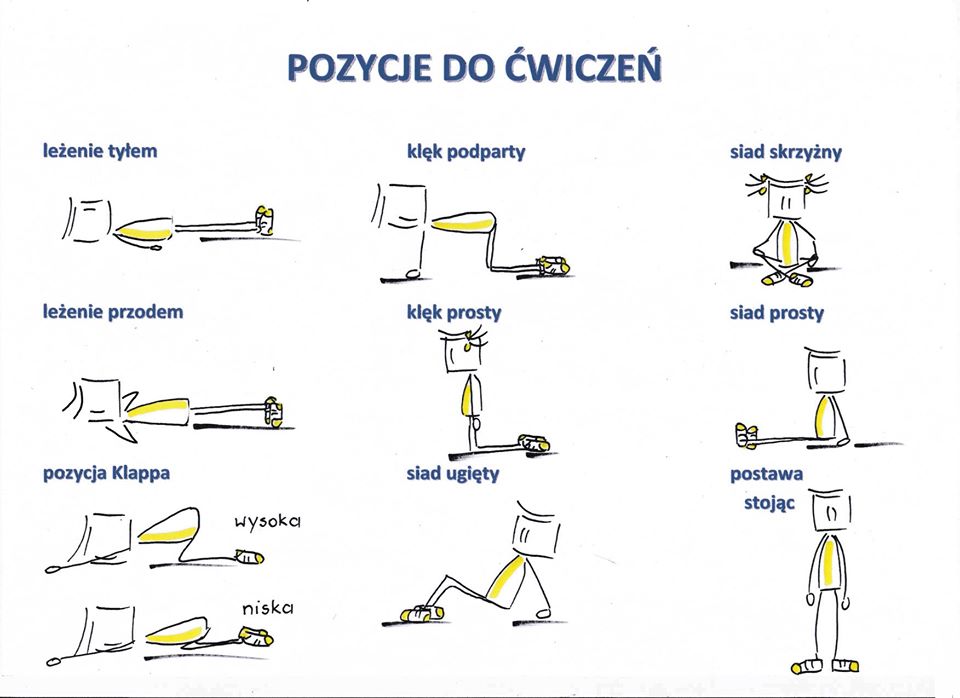 i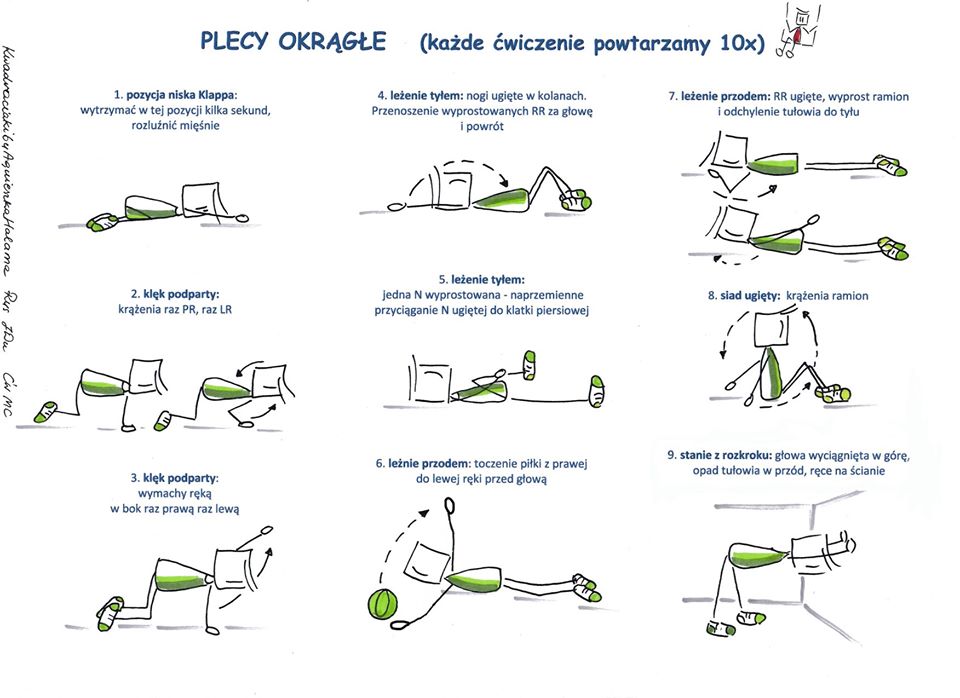 Po wykonaniu proszę o wpisanie daty  oraz     tematu lekcji w  kolumnę do dziennika aktywności Proszę pamiętać o stroju sportowym 